МУНИЦИПАЛЬНОЕ БЮДЖЕТНОЕ УЧРЕЖДЕНИЕ ДЕТСКИЙ САД КОМБИНИРОВАННОГО ВИДА №16 «КРАСНАЯ ШАПОЧКА»ГОРОД МИНЕРАЛЬНЫЕ ВОДЫКонспект непосредственной образовательной деятельности В старшей группе.Тема: «В поисках клада» (квест-игра)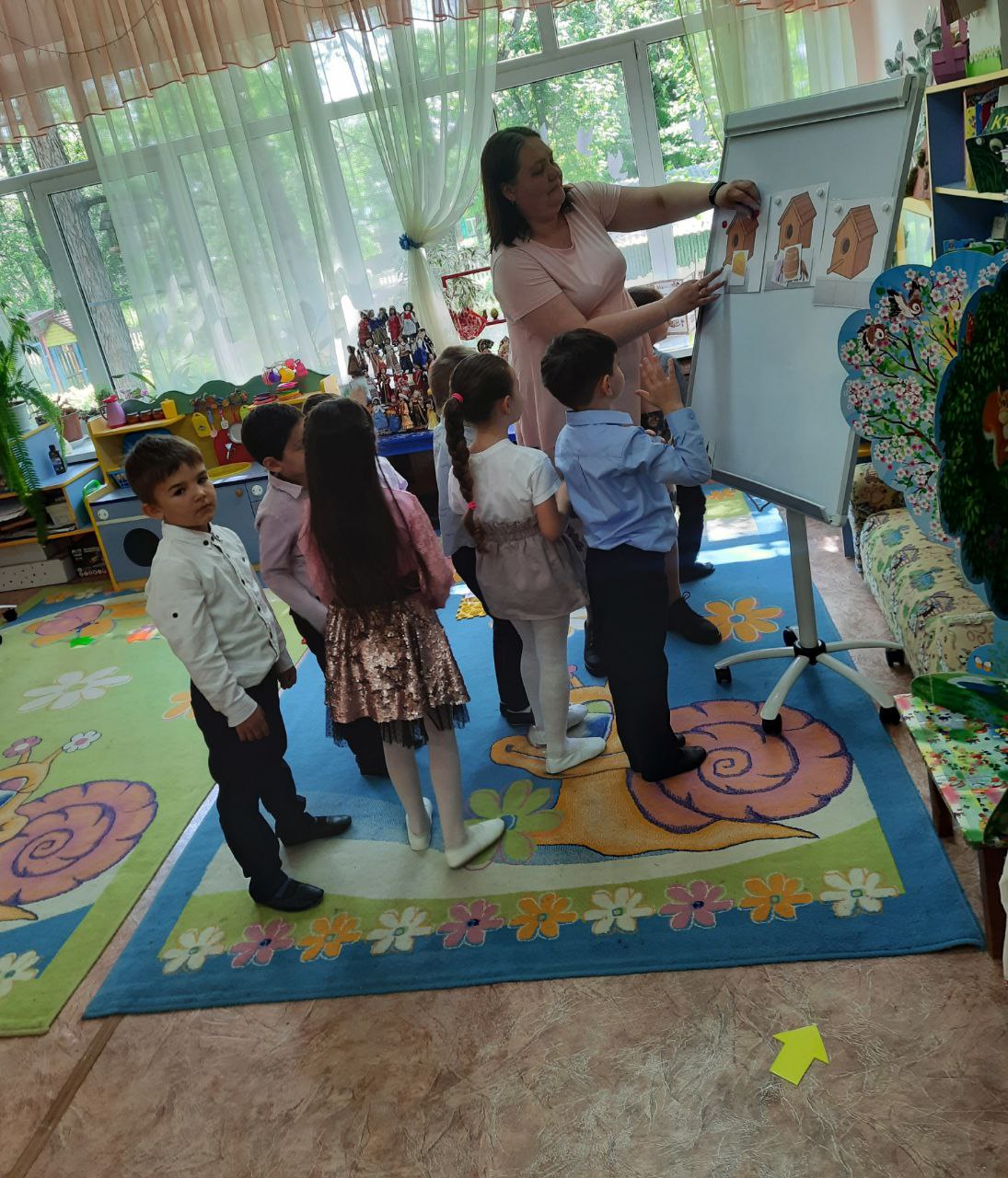 Воспитатель: Богданова И. А. 2022гКонспект итогового занятия в старшей группе:Тема: «В поисках клада» (квест-игра)Задачи:Образовательные: Закрепить навыки ориентировки в пространстве, по карте-схеме, по словесной инструкции, умение определять направление маршрута.Развивающие: Развивать социально – коммуникативные качества путем коллективного решения общих задач. Развивать речь, наблюдательность, мыслительную активность, умение высказывать и обосновывать свои суждения, слуховое и зрительное внимание, память, логическое мышление;Воспитательные: Воспитывать дружеские взаимоотношения между детьми, чувство товарищества, взаимопомощи.Ход игры:Восп-ль: Ребята, когда я сегодня пришла в группу, то на пороге лежал конверт с письмом. (Воспитатель читает письмо)«Здравствуйте, дорогие ребята! Хочу поздравить вас, ведь вы уже переходите в подготовительную группу. И по такому замечательному поводу я приготовил для вас сюрприз, вы сможете его найти, если пройдете все испытания. Найдите подсказки и 4 части карты. Для этого выполняйте все задания правильно, и только тогда вы найдете место, где спрятан клад. Вы готовы к путешествию? Тогда удачи! Волшебник»Восп-ль: Значит, письмо нам прислал Волшебник.Знаете ли вы что такое клад? Что нужно для того, чтоб его найти?(Ответы детей)Восп-ль: Повторим правила: выполнять все задания вместе, не перебивать своего товарища, помогать друг другу, и тогда вы обязательно найдете клад.1. Первое задание. Отгадайте загадку, и вы узнаете, где спрятана первая подсказка.В ярком красном колпакеИ с фонариком в руке,Постучал тихонько в дом,Ну, конечно, это …(Гном)Восп-ль: Правильно. Значит, первая подсказка спрятана у фигурки гнома. Давайте искать гнома.Дети вместе с педагогом подходят к гному. Поискать подсказку предлагается ребенку, который правильно отгадал загадку. Подсказку ребенок отдает педагогу. Педагог читает подсказку.«Путь Ваш будет долгий и сложный. Идите по стрелкам, никуда не сворачивайте, и тогда на вашем пути появится дерево.Восп-ль: Ребята, перед вами нарисованы стрелки. Давайте построимся друг за другом и пойдем по стрелкам искать первую часть карты.Дети подходят к дереву, на котором лежит конверт. (с картинками скворечника) «Игра со звуками поможет найти первую часть карты.На мольбертах прикреплены картинки скворечников. Игра «Звуковая дорожка»Дети получают картинки:  мяч, лиса, сыр, лук, светофор, цветок, бочка,  машина, радуга. Задание: правильно подобрать картинку к схеме, объяснить свой выбор.  И там лежит первая часть карты и следующая подсказка.Восп-ль: Ребята, мы выполнили задание,  у нас в руках первая часть карты и следующая подсказка. Продолжим наше приключение.Педагог читает следующее задание.«Идите через болото. Смотрите, не оступитесь, а иначе приключение закончится, и клад не будет найден. Пройдете через болото, дальше двигайтесь через лес по стрелкам, там вас ждут следующие испытания».-Ребята, давайте начнем наш путь через «болото».Игра «По кочкам»«Кочки» пронумерованы 1 и 2. Круги должны находиться на разном расстоянии друг от друга. Предложите детям перебраться по ним от старта к финишу, словно по камешкам через болото. Мальчикам предлагается наступать на круги с цифрой 1, а девочкам с цифрой 2. Прыгая из круга в круг, ребенок не должен оступиться, чтобы не угодить в «воду».Восп-ль: Мы переправились через болото. Вышли из леса. Давайте немного отдохнем.2. Игра «Найди парочку»Дети встают в круг. Закрывают глаза. Педагог раздает геометрические фигуры разных цветов. По сигналу педагога дети начинают искать себе «парочку». Должны совпасть геометрическая фигура и цвет. Кто первый нашел «парочку», тот победил.Восп-ль: Поиграли, а теперь пора отправляться в путь. Кто подскажет, куда нам идти дальше? (По стрелкам)Дальше все двигаются по стрелкам. На пути магнитная доска. На доске закреплен плакат и конверт с заданием. Открываем конверт, читаем задание.«Разгадайте  ребус и тогда узнаете, куда вам идти дальше и найдете еще одну часть карты».3. Игра «Разгадай ребус»На обратной стороне ребуса следующее задание и вторая часть карты.«Отгадайте загадку и найдете вторую часть карты сокровищ. Берегите обе части карты»Со всех сторон лужаВ берега закована,Небесной синевоюВодица наполнена! (Озеро)Дети находят на территории водоем-озеро и в нем бутылку с подсказкой.«Встаньте спиной к водоему, сделайте три шага вперед, поднимите голову вверх– увидите скворца. Дети находят  «Графический диктант» (Утка). Пальчиковая гимнастика «Скворечник»Мы построили скворечню    Попеременно постукивать кулачками друг о друга и по столуДля веселого скворца.Мы повесили скворечник    Свести руки над головой.Возле самого крыльца.   Попеременно постукивать кулак о кулак и ладонь о ладонь.Все семейство вчетвером   Соединять каждый палец с большим пальцем на обеих руках одновременно.Проживает в доме том:Мать, отец и скворушки –Черненькие перышки.«Графический диктант» (Утка).  Дети выполнили задание, под картинкой ответом (Утка) находится третья часть карты и подсказкаРусская красавицаСтоит на полянеВ зелёной кофточке,В белом сарафане.(Берёзка)Под березой  четвертая часть карты.Педагог с детьми соединяют все части карты и смотрят, что получилось.Восп-ль: Ребята, карта состоит из скольких частей? (4)-Как вы узнали? (Посчитали)-Давайте посмотрим, что получилось и отправимся искать это место.Дети с педагогом идут на поиски данного места. Педагог с детьми находят клад и послание для детей.«Поздравляю. Вы нашли клад, а это значит, что вы справились со всеми заданиями и готовы перейти в подготовительную к школе группу. Клад ваш. До встречи! Волшебник»Восп-ль: Ребята, вы молодцы сегодня! Вам понравилось наше путешествие? Что больше всего запомнилось?(Ответы детей)